У  К  Р А  Ї  Н  А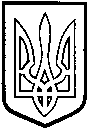 ТОМАШПІЛЬСЬКА РАЙОННА РАДАВ І Н Н И Ц Ь К О Ї  О Б Л А С Т ІРІШЕННЯ №328від 21 березня 2013 року					     		20 сесія 6 скликанняПро затвердження технічної документації по нормативній грошовій оцінці земельних ділянок, що надаються в оренду ТОВ «Агрокомплекс «Зелена долина» для ведення товарного сільськогосподарського виробництва на території Горишківської сільської ради Томашпільського району Вінницької області Відповідно до частини 2 статті 43 Закону України «Про місцеве самоврядування в Україні», статей 13, 23 Закону України «Про оцінку земель», керуючись статтями 10, 67, 124, 186 пункту 12 розділу 10 «Перехідні положення» Земельного кодексу України, статтями 5, 21 Закону України «Про оренду землі», розглянувши представлену відділом Держкомзему у Томашпільському районі технічну документацію із нормативної грошової оцінки земельних ділянок, що надаються в оренду ТОВ «Агрокомплекс «Зелена долина» для ведення товарного сільськогосподарського виробництва на території Горишківської сільської ради Томашпільського району, розроблену державним підприємством  «Вінницький науково-дослідний та проектний інститут землеустрою» інв.№10329 від 22.11.2012 року, на підставі висновку постійної комісії районної ради з питань агропромислового комплексу, регулювання земельних ресурсів, реформування земельних відносин, розвитку особистих підсобних господарств, районна рада ВИРІШИЛА:1. Затвердити технічну документацію по нормативній грошовій оцінці земельних ділянок, що надаються в оренду ТОВ «Агрокомплекс «Зелена долина» для ведення товарного сільськогосподарського виробництва на території Горишківської сільської ради Томашпільського району, Вінницької області, загальною площею 72,9536 га. з визначеною нормативною грошовою оцінкою в цілому 1 457 637 (один мільйон чотириста п’ятдесят сім тисяч шістсот тридцять сім гривень, 00 коп.), в тому числі: - земельна ділянка №1 – 29,8698 га. з визначеною нормативною грошовою оцінкою 532 317 грн. (п’ятсот тридцять дві тисячі триста сімнадцять гривень, 00 коп.);- земельна ділянка №2 – 25,0296 га. з визначеною нормативною грошовою оцінкою 608 644 грн. (шістсот вісім тисяч шістсот сорок чотири гривні, 00 коп.);- земельна ділянка №3 – 18,0542 га. з визначеною нормативною грошовою оцінкою 316 676 грн. (триста шістнадцять тисяч шістсот сімдесят шість гривень, 00 коп.), розроблену Державним підприємством «Вінницький науково-дослідний та проектний інститут землеустрою» інв.№10329 від 22.11.2012 року.2. Контроль за виконанням даного рішення покласти на постійну комісію районної ради з питань агропромислового комплексу, регулювання земельних ресурсів, реформування земельних відносин, розвитку особистих підсобних господарств (Загроцький М.Й.).Голова районної ради					А. Олійник